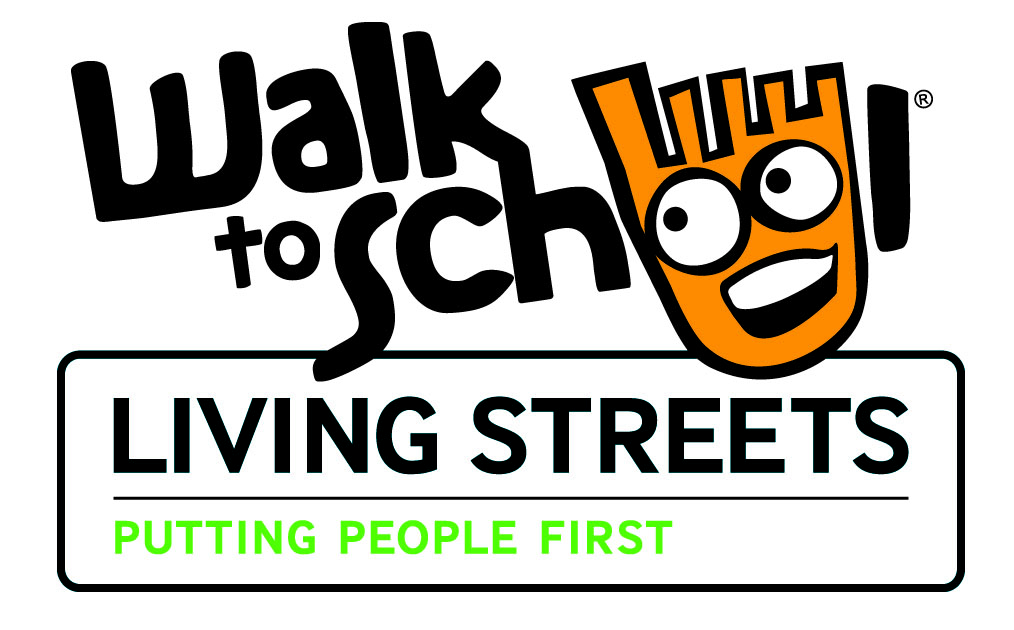 Dear Parents/Carers,Today at Assembly we re-launched our Walk Once a Week initiative (WoW) and are working very hard to try to reduce congestion at the school gates. We also want to keep fitter and healthier as we travel to school and take care of our environment in the process.  We hope that by doing this, the school gates will be a safer place, thus enabling more parents to walk their children to school.We understand that not all children are able to walk the whole way to school, due to distance, parental work commitments or a variety of other reasons. One way in which we hope to help you is by setting up a Park and Stride scheme. This is a simple initiative, where parents/carers are encouraged to park their car a 10 minute walk from school and then walk the rest of the way. We are therefore suggesting that parents who are dropping children off use the public car park on the main road beside the Star newsagents. This has the advantage of being on the correct side of the busy main road for walking safely to school and is also about the suggested 10 minute distance away. It has a number of parking spaces and also a wide turning circle. Parents who wish to park and stride with their children could consider parking on Church Avenue and safely crossing the Main Road together using the pedestrian lights at the Muirholm. If for some reason this is not a suitable parking place we encourage you to choose another suitable place 10 minutes away from the school gates and walk the rest of the way. If you have any queries regarding the Park and Stride parking point, please don’t hesitate to come in and speak to Mrs Girling.Thank you for your continuing support.Elspeth Davis(sent on behalf of the Eco Committee and Pupil Council)